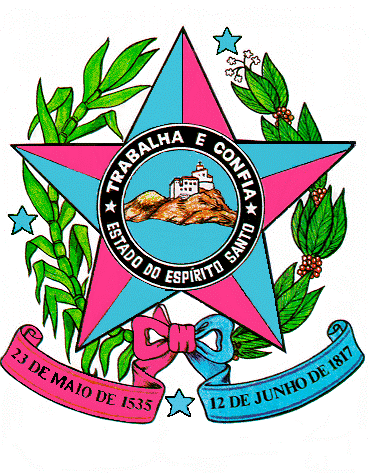 SECRETARIA DE ESTADO DA EDUCAÇÃO CONSELHO ESTADUAL DE EDUCAÇÃOINSTRUMENTO DE AVALIAÇÃO Nº 05 / EP      Nome e Endereço da Instituição:      Código da instituição no Censo Escolar:Vitória, 2023INSTRUÇÕESEste instrumento de avaliação é composto pelas seguintes partes:1. Contextualização da instituição e do(s) curso(s). A análise desses elementos constitui importante referência para os avaliadores, relator e órgãos do Sistema Estadual de Ensino, sendo que o resultado da análise não fará parte do cálculo da pontuação.2. Registro pelos avaliadores do cumprimento ou não dos requisitos legais e normativos.Avaliação do plano de curso em suas três dimensões: didático-pedagógica, corpo docente e infraestrutura.Serão atribuídos pontos de 1 a 5, em ordem crescente de excelência, a cada indicador de uma das três dimensões do plano de curso, considerando:										Pontuação3.1 - Aprovação ou autorização inicial de oferta do curso técnico.3.2 - Renovação de aprovação ou de autorização de oferta do curso técnico4. A avaliação global do curso deve conter as seguintes referências:* Pontuação obtida;* Recomendação técnica; e* Assinatura dos avaliadores e data da avaliação.5. Condições para aprovação/renovação de aprovação/autorização/renovação de autorização de curso:* Cumprimento dos requisitos legais e normativos integralmente. O não atendimento a essa condição implica suspensão da análise do processo;* Obtenção de, no mínimo, 60% da pontuação em cada uma das dimensões nos dois casos: Inicial ou Renovação.1 - CONTEXTUALIZAÇÃO DA INSTITUIÇÃO (elaborada pela instituição e anexada ao instrumento)A contextualização da instituição deve conter, obrigatoriamente, as seguintes informações:Nome da mantenedora;Base legal da mantenedora (endereço, razão social, registro no cartório, atos legais);Nome da instituição;Base legal da instituição (endereço, atos autorizativos e data da publicação no D.O.);Perfil e missão;Dados socioeconômicos da região; e Breve histórico da instituição (criação, trajetória e oferta educacional).Evolução de matrícula do curso (somente em caso de renovação de aprovação/autorização), conforme o quadro seguinte:2 - ATENDIMENTO AOS DISPOSITIVOS LEGAIS E NORMATIVOS DO SISTEMA2.3 Considerações sobre os aspectos legaisO não atendimento aos aspectos legais e normativos do sistema impede a aprovação do pleito, porque constituem um indicador imprescindível.3 - AVALIAÇÃO DO PLANO DO CURSOObservações sobre a dimensão 1:Observações sobre a dimensão 2:Indicador 3.9 a – Bibliografia básica com acervo somente na forma física Indicador 3.10 a – Bibliografia complementar com acervo somente na forma física Indicador 3.9 b Virtual – Bibliografia básica com acervo somente virtual Indicador 3.10 b Virtual – Bibliografia complementar com acervo somente virtual Indicador 3.9 c – Bibliografia básica com acervo físico e virtual em conjunto Indicador 3.10 c – Bibliografia complementar com acervo físico e virtual em conjunto Observação: os itens a, b e c na bibliografia são excludentes entre si.Observações sobre a dimensão 3:APROVAÇÃO, RENOVAÇÃO DE APROVAÇÃO, AUTORIZAÇÃO, RENOVAÇÃO DE AUTORIZAÇÃODE CURSO DA EDUCAÇÃO PROFISSIONALDE NÍVEL MÉDIONome:Endereço:DESCRIÇÃO DA PONTUAÇÃODESCRIÇÃO DA PONTUAÇÃO1Não atende aos requisitos do critério avaliado.2Atende parcialmente aos requisitos do critério avaliado.3Atende aos requisitos do critério avaliado.4Atende aos requisitos do critério avaliado e agrega um aprimoramento ao indicador básico.5Atende aos requisitos do critério avaliado e agrega mais de um aprimoramento ao indicador básico.DIMENSÃO Pontuação máxima possível nos indicadoresPontuação e Soma obtida nos indicadoresFator de correçãoPontuação com uso do fator de correção Pontuação mínima para aprovaçãoOrganização Didático-Pedagógica651,039Corpo docente, técnico e pedagógico301,0183.    Infraestrutura601,036TOTAL1551,093DIMENSÃO Pontuação máxima possível nos indicadoresPontuação e Soma obtida nos indicadoresFator de correçãoPontuação com uso do fator de correção Pontuação mínima para aprovaçãoOrganização Didático-Pedagógica650,831,2Corpo docente, técnico e pedagógico301,425,23.    Infraestrutura601,036TOTAL1551,092,4Ano/Período de IngressoMatrículas IniciaisEm CursoAbandonoConcluintesEtc.RequisitoDescriçãoAtendimentoAtendimentoAtendimentoRequisitoDescriçãoSimNãoNSAElementos do requerimento endereçado ao Secretário de Estado da EducaçãoNome e CNPJ da mantenedoraElementos do requerimento endereçado ao Secretário de Estado da EducaçãoEndereço da mantenedora e da mantidaElementos do requerimento endereçado ao Secretário de Estado da EducaçãoDenominação da instituiçãoElementos do requerimento endereçado ao Secretário de Estado da EducaçãoIdentificação do curso de acordo com o CNCT – Catálogo Nacional de Cursos Técnicos.Elementos do requerimento endereçado ao Secretário de Estado da EducaçãoForma da oferta de acordo com o artigo 377 da Resolução CEE-ES 3777/2014.Elementos do requerimento endereçado ao Secretário de Estado da EducaçãoTurnos(s) de funcionamento com os respectivos números de vagas indicando os períodos de entrada (anual, semestral ou por módulo), a modalidade (presencial ou EaD) e as formas (concomitante, subsequente ou ambas, ou integrado).Documentação da mantenedora/mantidaComprovação de propriedade do imóvel, cessão ou contrato de locação por, pelo menos, cinco anos, com possibilidade de prorrogação, por igual prazo.Atendimento às Diretrizes Curriculares Nacionais e Estaduais e ao CNCTO curso atende ao disposto nas DCNs Atendimento às Diretrizes Curriculares Nacionais e Estaduais e ao CNCTO curso atende às normativas do sistema estadual de ensino Atendimento às Diretrizes Curriculares Nacionais e Estaduais e ao CNCTO curso atende ao disposto no CNCT Temas transversais Os temas transversais necessários à contextualização dos estudantes e à formação cidadã estão presentes no currículo? Apenas para cursos de educação técnica integrada ao Ensino Médio ou itinerários de formação técnica do Ensino MédioCarga horária mínima, calendário e cronograma de execuçãoA carga horária total do curso e o período e cronograma da oferta atendem à Resolução CNE/CEB 01/2021, ao CNCT e às normativas do Conselho, no caso de cursos técnicos concomitantes e/ou subsequentesCarga horária mínima, calendário e cronograma de execuçãoA carga horária total do curso e o período e cronograma de oferta atendem à Resolução CNE/CEB 01/2021, ao CNCT, às DCNs nacionais e às normativas do sistema estadual de ensino, nos casos de Ensino Médio integrado à educação profissional ou de itinerários de formação profissional no Ensino Médio Estruturação do plano de curso conforme o dispositivo na resolução normativa do sistemaO Plano de Curso atende ao disposto na resolução normativa do sistema.Formação docenteOs docentes têm formação em conformidade com o disposto na Resolução CEE-ES 3777/2014.Contratação legal dos docentesOs docentes que atuam no curso são contratados de forma legal (exclusivo para os casos de renovação).Certificado e histórico escolarOs certificados e históricos escolares emitidos pela instituição atendem à legislação em vigor.Coordenador técnico do cursoO coordenador técnico do curso está claramente indicado e tem formação aderente à área do curso2.2 Situação do prédio da escolaSimNãoNSADe propriedade da mantenedoraAlugado por cinco anos com compromisso de renovação do contrato por, pelo menos, mais cinco anos – Data de vencimento:   /   /Cedido em comodatoAtendimento às normas de acessibilidade conforme a Resolução CEE-ES 3.777/2014Observações: DIMENSÃO 1. A organização didático-pedagógica (Fonte de consulta: Plano de Curso)1.1IndicadorPontuaçãoPontuaçãoJustificativa do cursoA justificativa para oferta do curso:1Não está descrita.Justificativa do cursoA justificativa para oferta do curso:2Não está descrita adequadamente, considerando a demanda de natureza Econômica, Social, Histórico e Regional.Justificativa do cursoA justificativa para oferta do curso:3Está descrita adequadamente, considerando a demanda de natureza Econômica, Social, Histórica e Regional.Justificativa do cursoA justificativa para oferta do curso:4Está descrita adequadamente, considerando a demanda de natureza Econômica, Social, Histórica e Regional, e atende uma demanda específica da comunidade.Justificativa do cursoA justificativa para oferta do curso:5Está descrita adequadamente, considerando a demanda de natureza Econômica, Social, Histórica e Regional, atende uma demanda específica da comunidade, e apresenta pesquisa de demanda do mercado de trabalho.1.2IndicadorPontuaçãoPontuaçãoObjetivos do cursoOs objetivos do curso:1Não estão descritos.Objetivos do cursoOs objetivos do curso:2Não estão coerentes com um ou mais dos seguintes itens: perfil do egresso, DCN e estrutura curricular.Objetivos do cursoOs objetivos do curso:3São coerentes com o perfil do egresso, DCN e estrutura curricular.Objetivos do cursoOs objetivos do curso:4São coerentes com o perfil do egresso, DCN, estrutura curricular e demanda de mercado do trabalho.Objetivos do cursoOs objetivos do curso:5São coerentes com o perfil do egresso, DCN, estrutura curricular, demanda de mercado do trabalho, além de propor prática inovadora.1.3IndicadorPontuaçãoPontuaçãoRequisitos e forma de acessoOs requisitos e forma de acesso:1Não estão descritos.Requisitos e forma de acessoOs requisitos e forma de acesso:2Não estão em conformidade com o dispositivo legal e com a forma de oferta proposta, ou não descrevem os critérios de aproveitamento de conhecimentos e experiências anteriores.Requisitos e forma de acessoOs requisitos e forma de acesso:3Estão em conformidade com o dispositivo legal e com a forma de oferta proposta, e descrevem os critérios de aproveitamento de conhecimentos e experiências anteriores.Requisitos e forma de acessoOs requisitos e forma de acesso:4Estão em conformidade com o dispositivo legal e com a forma de oferta proposta, descrevem os critérios de aproveitamento de conhecimentos e experiências anteriores, e apresentam caráter democrático e inclusivo.Requisitos e forma de acessoOs requisitos e forma de acesso:5Estão em conformidade com o dispositivo legal e com a forma de oferta proposta, descrevem os critérios de aproveitamento de conhecimentos e experiências anteriores, e apresentam caráter democrático, inclusivo e inovador.1.4IndicadorPontuaçãoPontuaçãoPerfil profissional do egressoO perfil expressa as competências dos egressos previstas no CNCT:1Não expressa qualquer competência prevista no CNCT. Perfil profissional do egressoO perfil expressa as competências dos egressos previstas no CNCT:2Não expressa todas as competências previstas no CNCT. Perfil profissional do egressoO perfil expressa as competências dos egressos previstas no CNCT:3Expressa todas as competências previstas no CNCT.Perfil profissional do egressoO perfil expressa as competências dos egressos previstas no CNCT:4Expressa todas as competências previstas no CNCT e articula com as demandas de trabalho local e regional.Perfil profissional do egressoO perfil expressa as competências dos egressos previstas no CNCT:5Expressa todas as competências previstas no CNCT, articula com as demandas de trabalho local e regional, além de prever práticas inovadoras.1.5IndicadorPontuaçãoPontuaçãoEstrutura curricularA estrutura curricular prevista e/ou implantada:1Não está descrita.Estrutura curricularA estrutura curricular prevista e/ou implantada:2Não contempla as orientações normativas e a possibilidade de interdisciplinaridade, ou não garante a carga horária prevista no CNCT ou não está em conformidade com o perfil de conclusão.Estrutura curricularA estrutura curricular prevista e/ou implantada:3Contempla as orientações normativas e a possibilidade de interdisciplinaridade, garante a carga horária prevista no CNCT e está em conformidade com o perfil de conclusão.Estrutura curricularA estrutura curricular prevista e/ou implantada:4Contempla as orientações normativas e a possibilidade de interdisciplinaridade, garante a carga horária prevista no CNCT, está em conformidade com o perfil de conclusão e explicita claramente a articulação entre os componentes curriculares no percurso de formação.Estrutura curricularA estrutura curricular prevista e/ou implantada:5Contempla as orientações normativas e a possibilidade de interdisciplinaridade, garante a carga horária prevista no CNCT, está em conformidade com o perfil de conclusão, explicita claramente a articulação entre os componentes curriculares no percurso de formação e apresenta elementos comprovadamente inovadores.1.6IndicadorPontuaçãoPontuaçãoConteúdos curricularesOs conteúdos curriculares previstos e/ou implantados: 1Não estão descritos.Conteúdos curricularesOs conteúdos curriculares previstos e/ou implantados: 2Não possibilitam o desenvolvimento descrito no perfil do egresso, ou não apresentam bibliografias e cargas horárias adequadas, ou não estão em conformidade com as DCNs, com as normas complementares e, quando for o caso, com o currículo do Estado do Espírito Santo.Conteúdos curricularesOs conteúdos curriculares previstos e/ou implantados: 3Possibilitam o desenvolvimento descrito no perfil do egresso, apresentam bibliografias e cargas horárias adequadas, estão em conformidade com as DCNs, com as normas complementares e, quando for o caso, com o currículo do Estado do Espírito Santo e contemplam o desenvolvimento dos temas transversais.Conteúdos curricularesOs conteúdos curriculares previstos e/ou implantados: 4Possibilitam o desenvolvimento descrito no perfil do egresso, apresentam bibliografias e cargas horárias adequadas, estão em conformidade com as DCNs, com as normas complementares e, quando for o caso, com o currículo do Estado do Espírito Santo, contemplam o desenvolvimento dos temas transversais e induzem o contato com conhecimento recente e inovador.Conteúdos curricularesOs conteúdos curriculares previstos e/ou implantados: 5Possibilitam o desenvolvimento descrito no perfil do egresso, apresentam bibliografias e cargas horárias adequadas, estão em conformidade com as DCNs, com as normas complementares e, quando for o caso, com o currículo do Estado do Espírito Santo, contemplam o desenvolvimento dos temas transversais, induzem o contato com conhecimento recente e inovador e demonstrem clareza nas relações inter e transdisciplinar entre os conteúdos. 1.7IndicadorPontuaçãoPontuaçãoOutras atividadesAs atividades complementares, de enriquecimento curricular e/ou profissional (visitas, palestras, etc.)1Não estão previstas.Outras atividadesAs atividades complementares, de enriquecimento curricular e/ou profissional (visitas, palestras, etc.)2Estão previstas, mas não consideram a carga horária; ou a diversidade de atividades e de formas de aproveitamento; ou a aderência à formação geral do discente, constante no Plano de Curso.Outras atividadesAs atividades complementares, de enriquecimento curricular e/ou profissional (visitas, palestras, etc.)3Estão previstas e consideram a carga horária, a diversidade de atividades e de formas de aproveitamento e a aderência à formação geral do discente, constante no Plano de Curso.Outras atividadesAs atividades complementares, de enriquecimento curricular e/ou profissional (visitas, palestras, etc.)4Estão previstas e consideram a carga horária, a diversidade de atividades e de formas de aproveitamento e a aderência à formação geral e específica do discente, constante no Plano de Curso.Outras atividadesAs atividades complementares, de enriquecimento curricular e/ou profissional (visitas, palestras, etc.)5Estão previstas e consideram a carga horária, a diversidade de atividades e de formas de aproveitamento, a aderência à formação geral e específica do discente, constante no Plano de Curso, e o planejamento de mecanismos inovadores na sua regulação, gestão e aproveitamento.1.8IndicadorPontuaçãoPontuaçãoPontuaçãoPontuaçãoMetodologiaA metodologia prevista e/ou implantada:11Não está prevista no Plano de Curso.Não está prevista no Plano de Curso.MetodologiaA metodologia prevista e/ou implantada:22Está prevista no Plano de Curso em conformidade com as DCNs, quando houver, atende ao desenvolvimento de conteúdos, mas não às estratégias de aprendizagem, ou ao contínuo acompanhamento das atividades, ou à acessibilidade metodológica, ou à autonomia do discente.Está prevista no Plano de Curso em conformidade com as DCNs, quando houver, atende ao desenvolvimento de conteúdos, mas não às estratégias de aprendizagem, ou ao contínuo acompanhamento das atividades, ou à acessibilidade metodológica, ou à autonomia do discente.MetodologiaA metodologia prevista e/ou implantada:33Está prevista no Plano de Curso em conformidade com as DCNs, quando houver, atende ao desenvolvimento de conteúdos, às estratégias de aprendizagem, ao contínuo acompanhamento das atividades, à acessibilidade metodológica e à autonomia do discente.Está prevista no Plano de Curso em conformidade com as DCNs, quando houver, atende ao desenvolvimento de conteúdos, às estratégias de aprendizagem, ao contínuo acompanhamento das atividades, à acessibilidade metodológica e à autonomia do discente.MetodologiaA metodologia prevista e/ou implantada:44Está prevista no Plano de Curso em conformidade com as DCNs, quando houver, atende ao desenvolvimento de conteúdos, às estratégias de aprendizagem, ao contínuo acompanhamento das atividades, à acessibilidade metodológica, à autonomia do discente, e se coaduna com práticas pedagógicas que estimulem a ação discente em uma relação teoria-prática.Está prevista no Plano de Curso em conformidade com as DCNs, quando houver, atende ao desenvolvimento de conteúdos, às estratégias de aprendizagem, ao contínuo acompanhamento das atividades, à acessibilidade metodológica, à autonomia do discente, e se coaduna com práticas pedagógicas que estimulem a ação discente em uma relação teoria-prática.MetodologiaA metodologia prevista e/ou implantada:55Está prevista no Plano de Curso em conformidade com as DCNs, quando houver, atende ao desenvolvimento de conteúdos, às estratégias de aprendizagem, ao contínuo acompanhamento das atividades, à acessibilidade metodológica, à autonomia do discente, coaduna-se com práticas pedagógicas que estimulem a ação discente em uma relação teoria-prática, e é claramente inovadora e embasada em recursos que proporcionem aprendizagens diferenciadas dentro da área.Está prevista no Plano de Curso em conformidade com as DCNs, quando houver, atende ao desenvolvimento de conteúdos, às estratégias de aprendizagem, ao contínuo acompanhamento das atividades, à acessibilidade metodológica, à autonomia do discente, coaduna-se com práticas pedagógicas que estimulem a ação discente em uma relação teoria-prática, e é claramente inovadora e embasada em recursos que proporcionem aprendizagens diferenciadas dentro da área.1.9IndicadorIndicadorPontuaçãoPontuaçãoPontuaçãoAvaliação da aprendizagemOs procedimentos de avaliação previstos e/ou implantados: Os procedimentos de avaliação previstos e/ou implantados: 11Não estão previstos no Plano de Curso.Avaliação da aprendizagemOs procedimentos de avaliação previstos e/ou implantados: Os procedimentos de avaliação previstos e/ou implantados: 22Não atendem a um ou mais dos itens a seguir: Constitui parte do processo ensino-aprendizagem sistemicamente organizada e intencionalmente planejada; apresenta caráter global por focalizar os diversos aspectos do desenvolvimento do estudante; constitui processo funcional, orientador, contínuo e cumulativo; requer a utilização de variados instrumentos e estratégias para contemplar as diferenças individuais; visa garantir o domínio pelo estudante dos conteúdos curriculares e das habilidades que se constituem em condições indispensáveis para aprendizagens subsequentes.Avaliação da aprendizagemOs procedimentos de avaliação previstos e/ou implantados: Os procedimentos de avaliação previstos e/ou implantados: 33Constituem parte do processo ensino-aprendizagem sistemicamente organizada e intencionalmente planejada; apresenta caráter global por focalizar os diversos aspectos do desenvolvimento do estudante; constitui processo funcional, orientador, contínuo e cumulativo; requer a utilização de variados instrumentos e estratégias para contemplar as diferenças individuais; visa garantir o domínio pelo estudante dos conteúdos curriculares e das habilidades que se constituem em condições indispensáveis para aprendizagens subsequentes.Avaliação da aprendizagemOs procedimentos de avaliação previstos e/ou implantados: Os procedimentos de avaliação previstos e/ou implantados: 44Constituem parte do processo ensino-aprendizagem sistemicamente organizada e intencionalmente planejada; apresenta caráter global por focalizar os diversos aspectos do desenvolvimento do estudante; constitui processo funcional, orientador, contínuo e cumulativo; requer a utilização de variados instrumentos e estratégias para contemplar as diferenças individuais; visa garantir o domínio pelo estudante dos conteúdos curriculares e das habilidades que se constituem em condições indispensáveis para aprendizagens subsequentes. Além disso, contêm mecanismos que garantam sua natureza formativa.Avaliação da aprendizagemOs procedimentos de avaliação previstos e/ou implantados: Os procedimentos de avaliação previstos e/ou implantados: 55Constituem parte do processo ensino-aprendizagem sistemicamente organizada e intencionalmente planejada; apresenta caráter global por focalizar os diversos aspectos do desenvolvimento do estudante; constitui processo funcional, orientador, contínuo e cumulativo; requer a utilização de variados instrumentos e estratégias para contemplar as diferenças individuais; visa garantir o domínio pelo estudante dos conteúdos curriculares e das habilidades que se constituem em condições indispensáveis para aprendizagens subsequentes Além disso, contêm mecanismos que garantam sua natureza formativa, sendo planejadas ações concretas para a melhoria da aprendizagem em função das avaliações realizadas.1.10IndicadorPontuaçãoPontuaçãoNúmero de vagas O número de vagas previstas e/ou implantadas:* Observar adequação às condições do curso.1É incoerente com o plano de funcionamento da instituição e com os incisos II e III (no caso de cursos integrados ao Ensino Médio e itinerários formativos do Ensino Médio) e III (no caso de cursos técnicos concomitantes e/ou subsequentes) do artigo 69 e o artigo 138 da Resolução CEE-ES 3777/2014.Número de vagas O número de vagas previstas e/ou implantadas:* Observar adequação às condições do curso.2Não é coerente com um ou mais itens a seguir: com o plano de funcionamento da instituição e com os incisos II e III (no caso de cursos integrados ao Ensino Médio e itinerários formativos do Ensino Médio) e III (no caso de cursos técnicos concomitantes e/ou subsequentes) do artigo 69 e o artigo 138 da Resolução CEE-ES 3777/2014.Número de vagas O número de vagas previstas e/ou implantadas:* Observar adequação às condições do curso.3É coerente com o plano de funcionamento da instituição e com os incisos II e III (no caso de cursos integrados ao Ensino Médio e itinerários formativos do Ensino Médio) e III (no caso de cursos técnicos concomitantes e/ou subsequentes) do artigo 69 e o artigo 138 da Resolução CEE-ES 3777/2014.Número de vagas O número de vagas previstas e/ou implantadas:* Observar adequação às condições do curso.4Está fundamentado em estudos periódicos, quantitativos e qualitativos, que comprovam sua adequação, ao plano de funcionamento da instituição e com os incisos II e III (no caso de cursos integrados ao Ensino Médio e itinerários formativos do Ensino Médio) e III (no caso de cursos técnicos concomitantes e/ ou subsequentes) do artigo 69 e o artigo 138 da Resolução CEE-ES 3777/2014.Número de vagas O número de vagas previstas e/ou implantadas:* Observar adequação às condições do curso.5Está fundamentado em estudos periódicos, quantitativos e qualitativos, em pesquisas com a comunidade escolar, que comprovam sua adequação, ao plano de funcionamento da instituição e com os incisos II e III (no caso de cursos integrados ao Ensino Médio e itinerários formativos do Ensino Médio) e III (no caso de cursos técnicos isolados) do artigo 69 e o artigo 138 da Resolução CEE-ES 3777/2014.1.11IndicadorPontuaçãoPontuaçãoPontuaçãoPontuaçãoGestão e avaliação do cursoA gestão do curso:11Não é planejada considerando a autoavaliação institucional e o resultado das avaliações externas como insumo para aprimoramento contínuo do planejamento do curso.Não é planejada considerando a autoavaliação institucional e o resultado das avaliações externas como insumo para aprimoramento contínuo do planejamento do curso.Gestão e avaliação do cursoA gestão do curso:22É planejada/realizada considerando apenas a autoavaliação institucional ou o resultado das avaliações externas como insumo para aprimoramento contínuo do planejamento do curso.É planejada/realizada considerando apenas a autoavaliação institucional ou o resultado das avaliações externas como insumo para aprimoramento contínuo do planejamento do curso.Gestão e avaliação do cursoA gestão do curso:33É planejada/realizada considerando a autoavaliação institucional e o resultado das avaliações externas como insumo para aprimoramento contínuo do planejamento do curso.É planejada/realizada considerando a autoavaliação institucional e o resultado das avaliações externas como insumo para aprimoramento contínuo do planejamento do curso.Gestão e avaliação do cursoA gestão do curso:44É planejada/realizada considerando a autoavaliação institucional e o resultado das avaliações externas como insumo para aprimoramento contínuo do planejamento do curso, com previsão da apropriação dos resultados pela comunidade acadêmica.É planejada/realizada considerando a autoavaliação institucional e o resultado das avaliações externas como insumo para aprimoramento contínuo do planejamento do curso, com previsão da apropriação dos resultados pela comunidade acadêmica.Gestão e avaliação do cursoA gestão do curso:55É planejada/realizada considerando a autoavaliação institucional e o resultado das avaliações externas como insumo para aprimoramento contínuo do planejamento do curso, com previsão da apropriação dos resultados pela comunidade acadêmica e delineamento de processo autoavaliativo periódico do curso.É planejada/realizada considerando a autoavaliação institucional e o resultado das avaliações externas como insumo para aprimoramento contínuo do planejamento do curso, com previsão da apropriação dos resultados pela comunidade acadêmica e delineamento de processo autoavaliativo periódico do curso.1.12IndicadorIndicadorPontuaçãoPontuaçãoPontuaçãoInteração com outras instituiçõesEstão previstas e/ou implantadas ações para a promoção de parcerias com empresas ou instituições públicas e privadas relacionadas à área do curso.Estão previstas e/ou implantadas ações para a promoção de parcerias com empresas ou instituições públicas e privadas relacionadas à área do curso.11Não estão previstas.Interação com outras instituiçõesEstão previstas e/ou implantadas ações para a promoção de parcerias com empresas ou instituições públicas e privadas relacionadas à área do curso.Estão previstas e/ou implantadas ações para a promoção de parcerias com empresas ou instituições públicas e privadas relacionadas à área do curso.22Estão previstas e/ou implantadas, mas não há conexão com a área do curso. Interação com outras instituiçõesEstão previstas e/ou implantadas ações para a promoção de parcerias com empresas ou instituições públicas e privadas relacionadas à área do curso.Estão previstas e/ou implantadas ações para a promoção de parcerias com empresas ou instituições públicas e privadas relacionadas à área do curso.33Estão previstas e/ou implantadas e têm conexão com a área do curso. Interação com outras instituiçõesEstão previstas e/ou implantadas ações para a promoção de parcerias com empresas ou instituições públicas e privadas relacionadas à área do curso.Estão previstas e/ou implantadas ações para a promoção de parcerias com empresas ou instituições públicas e privadas relacionadas à área do curso.44Estão previstas e/ ou implantadas, têm conexão com a área do curso e fazem parte do calendário escolar. Interação com outras instituiçõesEstão previstas e/ou implantadas ações para a promoção de parcerias com empresas ou instituições públicas e privadas relacionadas à área do curso.Estão previstas e/ou implantadas ações para a promoção de parcerias com empresas ou instituições públicas e privadas relacionadas à área do curso.55Estão previstas e/ ou implantadas, têm conexão com a área do curso, fazem parte do calendário escolar, e a experiência da interação está contextualizada com as bases teóricas que permeiam com o currículo do curso. 1.13IndicadorPontuaçãoPontuaçãoEstágio supervisionadoA proposta de estágio dos estudantes:1Não está prevista no Plano de Curso.Estágio supervisionadoA proposta de estágio dos estudantes:2Está prevista no Plano de Curso, mas não atende à Resolução CEE/ES 4939/2017 e a Lei Federal nº 11788/2008.Estágio supervisionadoA proposta de estágio dos estudantes:3Está prevista no Plano de Curso e atende à Resolução CEE/ES 4939/2017 e a Lei Federal nº 11788/2008, e inclui a previsão de acompanhamento e avaliação do estágio por um professor ou pedagogo orientador.Estágio supervisionadoA proposta de estágio dos estudantes:4Está prevista no Plano de Curso e atende à Resolução CEE/ES 4939/2017 e a Lei Federal nº 11788/2008, inclui a previsão de acompanhamento e avaliação do estágio por um professor ou pedagogo orientador, prevê/tem parceria formalizada para fomentar o estágio supervisionado.Estágio supervisionadoA proposta de estágio dos estudantes:5Está prevista no Plano de Curso e atende à Resolução CEE/ES 4939/2017 e a Lei Federal nº 11788/2008, inclui a previsão de acompanhamento e avaliação do estágio por um professor ou pedagogo orientador, prevê/tem parceria formalizada para fomentar o estágio supervisionado e possui instrumento avaliativo da adequação dos campos de estágio ao perfil do egresso. DIMENSÃO 1. A organização didático-pedagógica.DIMENSÃO 1. A organização didático-pedagógica.DIMENSÃO 1. A organização didático-pedagógica.DIMENSÃO 1. A organização didático-pedagógica.DIMENSÃO 1. A organização didático-pedagógica.DIMENSÃO 1. A organização didático-pedagógica.DIMENSÃO 1. A organização didático-pedagógica.DIMENSÃO 1. A organização didático-pedagógica.NºIndicador12345Pontuação1.1Justificativa para oferta do curso.1.2Objetivos do curso.1.3Requisito e forma de acesso.1.4Perfil profissional de conclusão.1.5Estrutura curricular.1.6Conteúdos curriculares.1.7Outras atividades.1.8Metodologia.1.9Avaliação da aprendizagem.1.10Número de vagas.1.11Gestão e avaliação do curso.1.12Interação com outras instituições.1.13Estágio supervisionado.TotalTotalTotalTotalTotalTotalTotalDIMENSÃO 2. Corpo Docente, Técnico e Pedagógico (Fontes de consulta: Plano de Curso, ata das reuniões do colegiado, currículo documentado de cada docente, informações do departamento de pessoal ou similar).2.1IndicadorPontuaçãoPontuaçãoAtuação do Coordenador PedagógicoO profissional que atua na coordenação pedagógica: 1Não existe este profissional na instituição.Atuação do Coordenador PedagógicoO profissional que atua na coordenação pedagógica: 2Não possui graduação/licenciatura em pedagogia e/ou não tem experiência docente de dois anos; ou, se licenciado em outra área de conhecimento não tem pelo menos cinco anos de experiência docente.Atuação do Coordenador PedagógicoO profissional que atua na coordenação pedagógica: 3Possui graduação/licenciatura em pedagogia, com experiência docente de, pelo menos, dois anos; do licenciado em outra área de conhecimento serão exigidos, pelo menos, cinco anos de experiência docente.Atuação do Coordenador PedagógicoO profissional que atua na coordenação pedagógica: 4Possui graduação/licenciatura em pedagogia, com experiência docente de, pelo menos, dois anos; do licenciado em outra área de conhecimento serão exigidos, pelo menos, cinco anos de experiência docente. Uma das suas atribuições é acompanhar, consolidar e atualizar o Plano de Curso. Atuação do Coordenador PedagógicoO profissional que atua na coordenação pedagógica: 5Possui graduação/licenciatura em pedagogia, com experiência docente de, pelo menos, dois anos; do licenciado em outra área de conhecimento serão exigidos, pelo menos, cinco anos de experiência docente. Uma das suas atribuições é acompanhar, consolidar e atualizar o Plano de Curso, realizando estudos e atualização periódica, verificando o impacto do sistema de avaliação de aprendizagem na formação do estudante e analisando a adequação do perfil do egresso, considerando as DCNs e as novas demandas do mundo do trabalho.2.2IndicadorPontuaçãoPontuaçãoAtuação do Coordenador de CursoO profissional que atua na coordenação do curso:1Não existe este profissional na instituição.Atuação do Coordenador de CursoO profissional que atua na coordenação do curso:2Não tem formação superior na área do curso que coordena e/ou seu regime de trabalho não é suficiente para o atendimento da demanda.Atuação do Coordenador de CursoO profissional que atua na coordenação do curso:3Tem formação superior na área do curso que coordena e o seu regime de trabalho é de tempo parcial ou integral e possibilita o atendimento da demanda, considerando a gestão do curso e a relação com os docentes e discentes.Atuação do Coordenador de CursoO profissional que atua na coordenação do curso:4Tem formação superior na área do curso que coordena e o seu regime de trabalho é de tempo parcial ou integral e possibilita o atendimento da demanda, considerando a gestão do curso e a relação com os docentes e discentes, por meio da elaboração de um plano de ação documentado e compartilhado, que preveja indicadores do desempenho da coordenação a serem disponibilizados publicamente. Atuação do Coordenador de CursoO profissional que atua na coordenação do curso:5Tem formação superior na área do curso que coordena e o seu regime de trabalho é de tempo parcial ou integral e possibilita o atendimento da demanda, considerando a gestão do curso e a relação com os docentes e discentes, por meio da elaboração de um plano de ação documentado e compartilhado, que preveja indicadores de desempenho da coordenação a serem disponibilizados publicamente, e o planejamento da administração do corpo docente do seu curso, favorecendo a integração e a melhoria contínua.2.3IndicadorPontuaçãoPontuaçãoTitulação do corpo docente do cursoA respeito da formação do corpo docente:1A instituição tem algum docente que não atende ao que preceitua o artigo 58 da Resolução CEE-ES nº 3.777/2014.Titulação do corpo docente do cursoA respeito da formação do corpo docente:2Todos atendem ao que preceitua o artigo 58 da Resolução CEE-ES nº 3.777/2014, mas nem todos têm formação aderente ao componente curricular em que atuam. Titulação do corpo docente do cursoA respeito da formação do corpo docente:3Todos atendem ao que preceitua o artigo 58 da Resolução CEE-ES nº 3.777/2014, e têm formação aderente ao componente curricular em que atuam. Titulação do corpo docente do cursoA respeito da formação do corpo docente:4Todos atendem ao que preceitua o artigo 58 da Resolução CEE-ES nº 3.777/2014, e têm formação aderente ao componente curricular em que atuam e pelo menos 50% tem pós-graduação (especialização, mestrado ou doutorado) Titulação do corpo docente do cursoA respeito da formação do corpo docente:5Todos atendem ao que preceitua o artigo 58 da Resolução CEE-ES nº 3.777/2014, e têm formação aderente ao componente curricular em que atuam e pelo menos 75% tem pós-graduação (especialização, mestrado ou doutorado).2.4IndicadorPontuaçãoPontuaçãoAtuação do corpo docenteAvaliação da atuação dos docentes da instituição:Nos casos de aprovação ou autorização inicial, avaliar o planejamento dessas avaliações, e nos casos de renovação, avaliar a sua institucionalização.1Não há evidências no relatório de autoavaliação institucional sobre a atuação dos docentes.Atuação do corpo docenteAvaliação da atuação dos docentes da instituição:Nos casos de aprovação ou autorização inicial, avaliar o planejamento dessas avaliações, e nos casos de renovação, avaliar a sua institucionalização.2Há evidências no relatório de autoavaliação institucional de que os docentes não promovem ações que identifiquem as dificuldades dos alunos, ou não expõem o conteúdo em linguagem aderente às características da turma, ou não apresentam exemplos contextualizados com os conteúdos dos componentes curriculares ou não elaboram atividades específicas para a promoção da aprendizagem de alunos com dificuldades.Atuação do corpo docenteAvaliação da atuação dos docentes da instituição:Nos casos de aprovação ou autorização inicial, avaliar o planejamento dessas avaliações, e nos casos de renovação, avaliar a sua institucionalização.3Há evidências no relatório de autoavaliação institucional de que os docentes promovem ações que identifiquem as dificuldades dos alunos, expõem o conteúdo em linguagem aderente às características da turma, apresentam exemplos contextualizados com os conteúdos dos componentes curriculares e elaboram atividades específicas para a promoção da aprendizagem de alunos com dificuldades.Atuação do corpo docenteAvaliação da atuação dos docentes da instituição:Nos casos de aprovação ou autorização inicial, avaliar o planejamento dessas avaliações, e nos casos de renovação, avaliar a sua institucionalização.4Há evidências no relatório de autoavaliação institucional de que os docentes promovem ações que identifiquem as dificuldades dos alunos, expõem o conteúdo em linguagem aderente às características da turma, apresentam exemplos contextualizados com os conteúdos dos componentes curriculares e elaboram atividades específicas para a promoção da aprendizagem de alunos com dificuldades e avaliações diagnósticas, formativas e somativas, utilizando os resultados para redefinição de sua prática docente no período.Atuação do corpo docenteAvaliação da atuação dos docentes da instituição:Nos casos de aprovação ou autorização inicial, avaliar o planejamento dessas avaliações, e nos casos de renovação, avaliar a sua institucionalização.5Há evidências no relatório de autoavaliação institucional de que os docentes promovem ações que identifiquem as dificuldades dos alunos, expõem o conteúdo em linguagem aderente às características da turma, apresentam exemplos contextualizados com os conteúdos dos componentes curriculares e elaboram atividades específicas para a promoção da aprendizagem de alunos com dificuldades e avaliações diagnósticas, formativas e somativas, utilizando os resultados para redefinição de sua prática docente no período, exercer liderança e ter sua produção reconhecida.2.5IndicadorPontuaçãoPontuaçãoAcompanhamento do trabalho docentePolítica de desenvolvimento e de acompanhamento do trabalho docente: 1Não existe, nos casos de renovação, ou não está previsto, nos casos de aprovação ou autorização inicial.Acompanhamento do trabalho docentePolítica de desenvolvimento e de acompanhamento do trabalho docente: 2Ocorre eventualmente, nos casos de renovação, ou sua frequência não está prevista, nos casos de aprovação ou autorização inicial.Acompanhamento do trabalho docentePolítica de desenvolvimento e de acompanhamento do trabalho docente: 3Está implantado, nos casos de renovação, ou está previsto, nos casos de aprovação ou autorização inicial.Acompanhamento do trabalho docentePolítica de desenvolvimento e de acompanhamento do trabalho docente: 4Está implantado em sistema que permite acompanhamento das atividades em tempo real, nos casos de renovação, ou essa característica não está prevista, nos casos de aprovação ou autorização inicial.Acompanhamento do trabalho docentePolítica de desenvolvimento e de acompanhamento do trabalho docente: 5Está implantado em sistema que permite acompanhamento das atividades em tempo real, que é utilizado para enriquecer e corrigir rotas do trabalho docente, nos casos de renovação, ou essa característica não está prevista, nos casos de aprovação ou autorização inicial.2.6IndicadorPontuaçãoPontuaçãoRepresentatividade dos segmentos escolaresConselho de classe com representação, docente, discente e de coordenação de curso. Nos casos de aprovação ou autorização inicial, avaliar o planejamento, e nos casos de renovação, avaliar a institucionalização.  1Não há planejamento de atuação do conselho de classe, nos casos de aprovação ou autorização inicial, ou não há evidencias de sua institucionalização, nos casos de renovação.Representatividade dos segmentos escolaresConselho de classe com representação, docente, discente e de coordenação de curso. Nos casos de aprovação ou autorização inicial, avaliar o planejamento, e nos casos de renovação, avaliar a institucionalização.  2O planejamento de atuação do conselho de classe prevê sua institucionalização, mas não com representatividade dos segmentos, reuniões com periodicidade determinada e registro de suas decisões ou existência de fluxo determinado para o encaminhamento das decisões.Representatividade dos segmentos escolaresConselho de classe com representação, docente, discente e de coordenação de curso. Nos casos de aprovação ou autorização inicial, avaliar o planejamento, e nos casos de renovação, avaliar a institucionalização.  3O planejamento de atuação do conselho de classe prevê sua institucionalização, com representatividade dos segmentos, reuniões com periodicidade determinada e registro de suas decisões e existência de fluxo determinado para o encaminhamento das decisões.Representatividade dos segmentos escolaresConselho de classe com representação, docente, discente e de coordenação de curso. Nos casos de aprovação ou autorização inicial, avaliar o planejamento, e nos casos de renovação, avaliar a institucionalização.  4O planejamento de atuação do conselho de classe prevê sua institucionalização, com representatividade dos segmentos, reuniões com periodicidade determinada e registro de suas decisões, existência de fluxo determinado para o encaminhamento das decisões e sistema de suporte ao registro, acompanhamento e execução de seus processos e decisões.Representatividade dos segmentos escolaresConselho de classe com representação, docente, discente e de coordenação de curso. Nos casos de aprovação ou autorização inicial, avaliar o planejamento, e nos casos de renovação, avaliar a institucionalização.  5O planejamento de atuação do conselho de classe prevê sua institucionalização, com representatividade dos segmentos, reuniões com periodicidade determinada e registro de suas decisões, existência de fluxo determinado para o encaminhamento das decisões, sistema de suporte ao registro, acompanhamento e execução de seus processos e decisões e realização de avaliação periódica sobre seu desempenho, para implementação ou ajuste de práticas de gestão.DIMENSÃO 2. O corpo docente e pedagógicoDIMENSÃO 2. O corpo docente e pedagógicoDIMENSÃO 2. O corpo docente e pedagógicoDIMENSÃO 2. O corpo docente e pedagógicoDIMENSÃO 2. O corpo docente e pedagógicoDIMENSÃO 2. O corpo docente e pedagógicoDIMENSÃO 2. O corpo docente e pedagógicoDIMENSÃO 2. O corpo docente e pedagógicoNºIndicador12345Pontuação2.1Atuação do Coordenador Pedagógico.2.2Atuação do Coordenador de Curso.2.3Titulação do corpo docente.2.4Atuação do corpo docente.2.5Acompanhamento do trabalho docente.2.6Representatividade dos segmentos escolares.TotalTotalTotalTotalTotalTotalTotalDIMENSÃO 3. A infraestrutura (Fonte: Resolução normativa do sistema, Plano de Curso e vistoria).3.1IndicadorPontuaçãoPontuaçãoInstalações administrativasAs condições das instalações administrativas:1Não há instalações administrativas ou são insuficientesInstalações administrativasAs condições das instalações administrativas:2Não estão adequadas em relação à dimensão, limpeza, acústica, ventilação, acessibilidade, segurança, conservação, e comodidade necessárias à atividade proposta.Instalações administrativasAs condições das instalações administrativas:3Estão adequadas em relação à dimensão, limpeza, acústica, ventilação, acessibilidade, segurança, conservação, e comodidade necessárias à atividade proposta; possuem recursos de tecnologias da informação e comunicação apropriados, e garantem privacidade para uso dos recursos e para o atendimento ao público e aos funcionários.Instalações administrativasAs condições das instalações administrativas:4Estão adequadas em relação à dimensão, limpeza, acústica, ventilação, acessibilidade, segurança, conservação, e comodidade necessárias à atividade proposta; possuem recursos de tecnologias da informação e comunicação apropriados; garantem privacidade para uso dos recursos e para o atendimento ao público e aos funcionários para a guarda de material e equipamentos pessoais com segurança.Instalações administrativasAs condições das instalações administrativas:5Estão adequadas em relação à dimensão, limpeza, acústica, ventilação, acessibilidade, segurança, conservação, e comodidade necessárias à atividade proposta; possuem recursos de tecnologias da informação e comunicação apropriados; garantem privacidade para uso dos recursos, para o atendimento ao público e aos funcionários, privacidade para a guarda de material e equipamentos pessoais com segurança e dispõem de mobiliários ergonômicos. 3.2IndicadorPontuaçãoPontuaçãoInstalações sanitáriasAs condições das instalações sanitárias:1Falta um ou mais sanitários.Instalações sanitáriasAs condições das instalações sanitárias:2Não estão adequadas quanto aos equipamentos sanitários e de segurança, iluminação, ventilação, higiene e limpeza; tem um sanitário e um lavatório, por pavimento, para cada grupo de quarenta estudantes, por turno de funcionamento, observadas as especificidades de gênero; tem dois sanitários e dois lavatórios, por pavimento, para estudantes com deficiência, instalados em ambientes que garantam a acessibilidade, observadas as especificidades de gênero.Instalações sanitáriasAs condições das instalações sanitárias:3Estão adequadas quanto aos equipamentos sanitários e de segurança, iluminação, ventilação, higiene e limpeza; tem um sanitário e um lavatório, por pavimento, para cada grupo de quarenta estudantes, por turno de funcionamento, observadas as especificidades de gênero; tem dois sanitários e dois lavatórios, por pavimento, para estudantes com deficiência, instalados em ambientes que garantam a acessibilidade, observadas as especificidades de gênero.Instalações sanitáriasAs condições das instalações sanitárias:4São adequadas quanto aos equipamentos sanitários e de segurança, iluminação, ventilação, higiene e limpeza; tem um sanitário e um lavatório, por pavimento, para cada grupo de quarenta estudantes, por turno de funcionamento, observadas as especificidades de gênero; tem dois sanitários e dois lavatórios, por pavimento, para estudantes com deficiência, instalados em ambientes que garantam a acessibilidade, observadas as especificidades de gênero; e chuveiros. Instalações sanitáriasAs condições das instalações sanitárias:5São adequadas quanto aos equipamentos sanitários e de segurança, iluminação, ventilação, higiene e limpeza; tem um sanitário e um lavatório, por pavimento, para cada grupo de quarenta estudantes, por turno de funcionamento, observadas as especificidades de gênero; tem dois sanitários e dois lavatórios, por pavimento, para estudantes com deficiência, instalados em ambientes que garantam a acessibilidade, observadas as especificidades de gênero; e dispõe de vestiários com chuveiros funcionais. 3.3IndicadorPontuaçãoPontuaçãoInstalações para prática esportiva, vivência e culturaA respeito das condições para prática esportiva, socialização, lazer e cultura, a instituição: NSA para cursos concomitantes e/ou subsequentes. Neste caso,atribuir a mesma nota do item 3.6 (salas de aula)1Não possui quadra poliesportiva ou espaços de vivência.Instalações para prática esportiva, vivência e culturaA respeito das condições para prática esportiva, socialização, lazer e cultura, a instituição: NSA para cursos concomitantes e/ou subsequentes. Neste caso,atribuir a mesma nota do item 3.6 (salas de aula)2Possui quadra e espaços de vivência inadequada(s).Instalações para prática esportiva, vivência e culturaA respeito das condições para prática esportiva, socialização, lazer e cultura, a instituição: NSA para cursos concomitantes e/ou subsequentes. Neste caso,atribuir a mesma nota do item 3.6 (salas de aula)3Possui quadra poliesportiva coberta destinada, principalmente, às aulas e atividades de educação física; tem locais adequados para convívio social, apresentações culturais, recreação e lazer.Instalações para prática esportiva, vivência e culturaA respeito das condições para prática esportiva, socialização, lazer e cultura, a instituição: NSA para cursos concomitantes e/ou subsequentes. Neste caso,atribuir a mesma nota do item 3.6 (salas de aula)4Possui quadra poliesportiva coberta destinada, principalmente, às aulas e atividades de educação física; tem locais adequados para convívio social, apresentações culturais, recreação e lazer; tem projeto de prática esportiva, atividades culturais, científicas, recreação ou lazer.Instalações para prática esportiva, vivência e culturaA respeito das condições para prática esportiva, socialização, lazer e cultura, a instituição: NSA para cursos concomitantes e/ou subsequentes. Neste caso,atribuir a mesma nota do item 3.6 (salas de aula)5Possui quadra poliesportiva coberta destinada, principalmente, às aulas e atividades de educação física; tem locais adequados para convívio social, apresentações culturais, recreação e lazer; tem projeto de prática esportiva, atividades culturais, científicas, recreação ou lazer, tudo previsto no plano de curso.3.4IndicadorPontuaçãoPontuaçãoInstalações para a coordenação pedagógicaAs condições do espaço destinado às atividades de coordenação pedagógica e coordenação de curso1Não há instalações para atividades de coordenação.Instalações para a coordenação pedagógicaAs condições do espaço destinado às atividades de coordenação pedagógica e coordenação de curso2Não estão adequadas em relação à dimensão, limpeza, acústica, ventilação, acessibilidade, segurança, conservação, e comodidade necessárias à atividade proposta.Instalações para a coordenação pedagógicaAs condições do espaço destinado às atividades de coordenação pedagógica e coordenação de curso3Estão adequadas em relação à dimensão, limpeza, acústica, ventilação, acessibilidade, segurança, conservação, e comodidade necessárias à atividade proposta, possui recursos de tecnologias da informação e comunicação apropriados, garantem privacidade para uso dos recursos e para o atendimento pedagógico. Instalações para a coordenação pedagógicaAs condições do espaço destinado às atividades de coordenação pedagógica e coordenação de curso4Estão adequadas em relação à dimensão, limpeza, acústica, ventilação, acessibilidade, segurança, conservação, e comodidade necessárias à atividade proposta; possui recursos de tecnologias da informação e comunicação apropriados, e garantem privacidade para uso dos recursos e para o atendimento pedagógico; tem sistema informatizado para acompanhamento do desempenho e frequência dos alunos. Instalações para a coordenação pedagógicaAs condições do espaço destinado às atividades de coordenação pedagógica e coordenação de curso5Estão adequadas em relação à dimensão, limpeza, acústica, ventilação, acessibilidade, segurança, conservação, e comodidade necessárias à atividade proposta; possui recursos de tecnologias da informação e comunicação apropriadas, e garantem privacidade para uso dos recursos e para o atendimento pedagógico; tem sistema informatizado para acompanhamento do desempenho e frequência dos alunos e para analisar as atividades propostas pelos professores. 3.5IndicadorPontuaçãoPontuaçãoSala de professoresAs condições da sala de professores:1Não viabiliza o trabalho docente.Sala de professoresAs condições da sala de professores:2Viabiliza o trabalho docente, mas não possui recursos de tecnologias da informação e comunicação apropriadas para o quantitativo de docentes.Sala de professoresAs condições da sala de professores:3Viabiliza o trabalho docente e possui recursos de tecnologias da informação e comunicação apropriadas para o quantitativo de docentes.Sala de professoresAs condições da sala de professores:4Viabiliza o trabalho docente, possui recursos de tecnologias da informação e comunicação apropriadas para o quantitativo de docentes e permite o descanso e atividades de lazer e integração.Sala de professoresAs condições da sala de professores:5Viabiliza o trabalho docente, possui recursos de tecnologias da informação e comunicação apropriadas para o quantitativo de docentes, permite o descanso e atividades de lazer e integração e dispõe de apoio técnico-administrativo próprio e espaço para a guarda de equipamentos e materiais.3.6IndicadorPontuaçãoPontuaçãoSalas de aulaAs condições das salas de aula: 1São incompatíveis ou insuficientes para o número de vagas solicitadas.Salas de aulaAs condições das salas de aula: 2Não estão adequadas em relação à dimensão, com área não inferior a 1,2m² (um metro e vinte centímetros quadrados) por estudante e 2m² (dois metros quadrados) para o professor, observando-se o limite máximo de 40 estudantes por turma; ou não atendem às necessidades institucionais e do curso, apresentando manutenção periódica, conforto, limpeza, iluminação, acústica, ventilação, acessibilidade, conservação e disponibilidade de recursos de tecnologias da informação e comunicação adequados às atividades a serem desenvolvidas.Salas de aulaAs condições das salas de aula: 3Estão adequadas em relação à dimensão, com área não inferior a 1,2m² (um metro e vinte centímetros quadrados) por estudante e 2m² (dois metros quadrados) para o professor, observando-se o limite máximo de 40 estudantes por turma; atendem às necessidades institucionais e do curso, apresentando manutenção periódica, conforto, limpeza, iluminação, acústica, ventilação, acessibilidade, conservação e disponibilidade de recursos de tecnologias da informação e comunicação adequados às atividades a serem desenvolvidas.Salas de aulaAs condições das salas de aula: 4Estão adequadas em relação à dimensão, com área não inferior a 1,2m² (um metro e vinte centímetros quadrados) por estudante e 2m² (dois metros quadrados) para o professor, observando-se o limite máximo de 40 estudantes por turma; atendem às necessidades institucionais e do curso, apresentando manutenção periódica, conforto, limpeza, iluminação, acústica, ventilação, acessibilidade, conservação e disponibilidade de recursos de tecnologias da informação e comunicação adequados às atividades a serem desenvolvidas e flexibilidade relacionada às configurações espaciais, oportunizando distintas situações de ensino-aprendizagem.Salas de aulaAs condições das salas de aula: 5Estão adequadas em relação à dimensão, com área não inferior a 1,2m² (um metro e vinte centímetros quadrados) por estudante e 2m² (dois metros quadrados) para o professor, observando-se o limite máximo de 40 estudantes por turma; atendem às necessidades institucionais e do curso, apresentando manutenção periódica, conforto, limpeza, iluminação, acústica, ventilação, acessibilidade, conservação e disponibilidade de recursos de tecnologias da informação e comunicação adequados às atividades a serem desenvolvidas, flexibilidade relacionada às configurações espaciais, oportunizando distintas situações de ensino-aprendizagem, e possuem outros recursos cuja utilização é comprovadamente exitosa.3.7IndicadorPontuaçãoPontuaçãoLaboratório de informáticaO laboratório de informática, ou outro meio de acesso a equipamentos de informática pelos discentes:1Não possui laboratório de informática fixo nem móvel.Laboratório de informáticaO laboratório de informática, ou outro meio de acesso a equipamentos de informática pelos discentes:2Não atende às necessidades institucionais e do curso em relação à disponibilidade de equipamentos (uma máquina para cada dois alunos), ao conforto, à estabilidade e velocidade de acesso à internet, à rede sem fio e à adequação do espaço físico (em caso de laboratório fixo), e possui hardware e software atualizados.Laboratório de informáticaO laboratório de informática, ou outro meio de acesso a equipamentos de informática pelos discentes:3Atende às necessidades institucionais e do curso em relação à disponibilidade de equipamentos (uma máquina para cada dois alunos), ao conforto, à estabilidade e velocidade de acesso à internet, à rede sem fio e à adequação do espaço físico (em caso de laboratório fixo), e possui hardware e software atualizados.Laboratório de informáticaO laboratório de informática, ou outro meio de acesso a equipamentos de informática pelos discentes:4Atende às necessidades institucionais e do curso em relação à disponibilidade de equipamentos (uma máquina para cada dois alunos), ao conforto, à estabilidade e velocidade de acesso à internet, à rede sem fio e à adequação do espaço físico (em caso de laboratório fixo), e possui hardware e software atualizados e passa por avaliação periódica de sua adequação, qualidade e pertinência.Laboratório de informáticaO laboratório de informática, ou outro meio de acesso a equipamentos de informática pelos discentes:5Atende às necessidades institucionais e do curso em relação à disponibilidade de equipamentos (uma máquina para cada dois alunos), ao conforto, à estabilidade e velocidade de acesso à internet, à rede sem fio e à adequação do espaço físico (em caso de laboratório fixo), e possui hardware e software atualizados, passa por avaliação periódica de sua adequação, qualidade e pertinência, e tem projeto tecnológico aplicado ao curso.3.8IndicadorPontuaçãoPontuaçãoBibliotecaEm relação à infraestrutura da biblioteca, a instituição: 1Não possui biblioteca física nem virtual.BibliotecaEm relação à infraestrutura da biblioteca, a instituição: 2Não tem área suficiente para o atendimento à clientela (em caso de biblioteca física), com comprovação de liberação de acesso incompatível com o número de vagas ofertadas (em caso de biblioteca virtual) ou não tem computadores ligados à internet ou não tem política de funcionamento consolidada. BibliotecaEm relação à infraestrutura da biblioteca, a instituição: 3Tem área suficiente para o atendimento à clientela (em caso de biblioteca física), com comprovação de liberação de acesso compatível com o número de vagas ofertadas (em caso de biblioteca virtual), computadores conectados à internet, política de funcionamento consolidada, com sistema informatizado de consultas e reservas da bibliografia. BibliotecaEm relação à infraestrutura da biblioteca, a instituição: 4Tem área suficiente para o atendimento à clientela (em caso de biblioteca física), com comprovação de liberação de acesso compatível com o número de vagas ofertadas (em caso de biblioteca virtual), computadores conectados à internet e política de funcionamento consolidada, com sistema informatizado de consultas e reservas da bibliografia e acesso a fontes para pesquisa bibliográfica. BibliotecaEm relação à infraestrutura da biblioteca, a instituição: 5Tem área suficiente para o atendimento à clientela, com computadores ligados à internet, política de funcionamento consolidada, acervo bibliográfico digital e sistema informatizado de consultas e reservas da bibliografia, com sistema informatizado de consultas e reservas da bibliografia, acesso a fontes para pesquisa bibliográfica e acesso a bancos de dados e acesso a bancos de informação para tratamento de dados. 3.9IndicadorPontuaçãoPontuaçãoBibliografia básica somente físicaO acervo da biblioteca física está tombado junto ao patrimônio da escola e a bibliografia básica é composta por: 1Nenhum exemplar relacionado ao componente curricular Bibliografia básica somente físicaO acervo da biblioteca física está tombado junto ao patrimônio da escola e a bibliografia básica é composta por: 2Um título e menos de 03 exemplares por componente curricular Bibliografia básica somente físicaO acervo da biblioteca física está tombado junto ao patrimônio da escola e a bibliografia básica é composta por: 3Um título e 03 exemplares por componente curricular Bibliografia básica somente físicaO acervo da biblioteca física está tombado junto ao patrimônio da escola e a bibliografia básica é composta por: 4Um título e 04 exemplares por componente curricular Bibliografia básica somente físicaO acervo da biblioteca física está tombado junto ao patrimônio da escola e a bibliografia básica é composta por: 5Dois títulos e 03 exemplares de cada título 3.10IndicadorPontuaçãoPontuaçãoBibliografia Complementar somente físicaO acervo da bibliografia complementar física é composto por: 1Nenhum título relacionado ao componente curricular.Bibliografia Complementar somente físicaO acervo da bibliografia complementar física é composto por: 201 título por componente curricular com um exemplar.Bibliografia Complementar somente físicaO acervo da bibliografia complementar física é composto por: 302 títulos por componente curricular, com 01 exemplar de cada título.Bibliografia Complementar somente físicaO acervo da bibliografia complementar física é composto por: 403 títulos por componente curricular, com 01 exemplar de cada título.Bibliografia Complementar somente físicaO acervo da bibliografia complementar física é composto por: 504 títulos ou mais por componente curricular, com 01 exemplar de cada título.3.11IndicadorPontuaçãoPontuaçãoBibliografia virtualSobre a composição do acervo da bibliografia virtual básica e o número contratado de acessos:1A bibliografia básica não está coberta e o número permitido de acessos não contempla o número de vagas do cursoBibliografia virtualSobre a composição do acervo da bibliografia virtual básica e o número contratado de acessos:2A bibliografia básica não está coberta ou o número permitido de acessos não contempla o número de vagas do cursoBibliografia virtualSobre a composição do acervo da bibliografia virtual básica e o número contratado de acessos:3A bibliografia básica está coberta e o número permitido de acessos contempla o número de vagas do cursoBibliografia virtualSobre a composição do acervo da bibliografia virtual básica e o número contratado de acessos:4A bibliografia básica está coberta, o número permitido de acessos contempla o número de vagas do curso e estão disponíveis livros adicionais relacionados ao currículo do cursoBibliografia virtualSobre a composição do acervo da bibliografia virtual básica e o número contratado de acessos:5A bibliografia básica está coberta, o número permitido de acessos contempla o número de vagas do curso, e estão disponíveis livros adicionais relacionados ao currículo do curso e obras como catálogos técnicos e periódicos.3.10IndicadorPontuaçãoPontuaçãoBibliografia virtualSobre a composição do acervo da bibliografia virtual complementar e o número contratado de acessos:1A bibliografia complementar não está coberta e o número permitido de acessos não contempla o número de vagas do cursoBibliografia virtualSobre a composição do acervo da bibliografia virtual complementar e o número contratado de acessos:2A bibliografia complementar não está coberta ou o número permitido de acessos não contempla o número de vagas do cursoBibliografia virtualSobre a composição do acervo da bibliografia virtual complementar e o número contratado de acessos:3A bibliografia complementar está coberta e o número permitido de acessos contempla o número de vagas do cursoBibliografia virtualSobre a composição do acervo da bibliografia virtual complementar e o número contratado de acessos:4A bibliografia complementar está coberta, o número permitido de acessos contempla o número de vagas do curso e estão disponíveis livros complementares adicionais relacionados ao currículo do cursoBibliografia virtualSobre a composição do acervo da bibliografia virtual complementar e o número contratado de acessos:5A bibliografia complementar está coberta, o número permitido de acessos contempla o número de vagas do curso, e estão disponíveis livros adicionais relacionados ao currículo do curso e obras como catálogos técnicos e periódicos.3.12IndicadorPontuaçãoPontuaçãoBibliografia básica física e virtualNo caso de acervo físico e virtual conjunto:1O conjunto dos acervos físico e virtual não cobre a bibliografia básica do curso e o número permitido de acessos contratados ao acervo virtual não contempla o número de vagas de entrada por ano/semestre ou módulo.Bibliografia básica física e virtualNo caso de acervo físico e virtual conjunto:2O conjunto dos acervos físico e virtual não cobre a bibliografia básica do curso ou o número permitido de acessos contratados ao acervo virtual não contempla o número de vagas de entrada por ano/semestre ou módulo.Bibliografia básica física e virtualNo caso de acervo físico e virtual conjunto:3O conjunto dos acervos físico e virtual cobre a bibliografia básica do curso e o número permitido de acessos contratados ao acervo virtual contempla o número de vagas de entrada por ano/semestre ou módulo.Bibliografia básica física e virtualNo caso de acervo físico e virtual conjunto:4O conjunto dos acervos físico e virtual cobre a bibliografia básica do curso, o número permitido de acessos contratados ao acervo virtual contempla o número de vagas de entrada por ano/semestre ou módulo e estão disponíveis livros adicionais relacionados ao currículo do curso.Bibliografia básica física e virtualNo caso de acervo físico e virtual conjunto:5O conjunto dos acervos físico e virtual cobre a bibliografia básica do curso, o número permitido de acessos contratados ao acervo virtual contempla o número de vagas de entrada por ano/semestre ou módulo, estão disponíveis livros adicionais relacionados ao currículo do curso e outras obras como catálogos técnicos e periódicos.3.13IndicadorPontuaçãoPontuaçãoBibliografia complementar física e virtualNo caso conjunto de acervo físico e virtual:1O conjunto dos acervos físico e virtual não cobre a bibliografia complementar do curso e o número permitido de acessos contratados ao acervo virtual não contempla o número de vagas de entrada por ano/semestre ou módulo.Bibliografia complementar física e virtualNo caso conjunto de acervo físico e virtual:2O conjunto dos acervos físico e virtual não cobre a bibliografia complementar do curso ou o número permitido de acessos contratados ao acervo virtual não contempla o número de vagas de entrada por ano/semestre ou módulo.Bibliografia complementar física e virtualNo caso conjunto de acervo físico e virtual:3O conjunto dos acervos físico e virtual cobre a bibliografia complementar do curso e o número permitido de acessos contratados ao acervo virtual contempla o número de vagas de entrada por ano/semestre ou módulo.Bibliografia complementar física e virtualNo caso conjunto de acervo físico e virtual:4O conjunto dos acervos físico e virtual cobre a bibliografia complementar do curso, o número permitido de acessos contratados ao acervo virtual contempla o número de vagas de entrada por ano/semestre ou módulo e estão disponíveis livros adicionais relacionados ao currículo do curso.Bibliografia complementar física e virtualNo caso conjunto de acervo físico e virtual:5O conjunto dos acervos físico e virtual cobre a bibliografia complementar do curso, o número permitido de acessos contratados ao acervo virtual contempla o número de vagas de entrada por ano/semestre ou módulo, estão disponíveis livros adicionais relacionados ao currículo do curso e outras obras como catálogos técnicos e periódicos.3.11IndicadorPontuaçãoPontuaçãoQuantidades dos laboratórios didáticosA respeito dos laboratórios, a instituição:* O Laboratório de Ciências da Natureza, que atende ao componente curricular de Física, Química e Biologia é requerido somente para Curso Técnico Integrado ao Ensino Médio ou itinerário do ensino médio.1Não tem o Laboratório de Ciências da Natureza ou não tem toda a infraestrutura requerida pelo Catálogo Nacional de Cursos Técnicos – CNTC.Quantidades dos laboratórios didáticosA respeito dos laboratórios, a instituição:* O Laboratório de Ciências da Natureza, que atende ao componente curricular de Física, Química e Biologia é requerido somente para Curso Técnico Integrado ao Ensino Médio ou itinerário do ensino médio.2Tem o Laboratório de Ciências da Natureza e toda a infraestrutura requerida pelo Catálogo Nacional de Cursos Técnicos – CNTC, mas os materiais e equipamentos não atendem à demanda do curso.Quantidades dos laboratórios didáticosA respeito dos laboratórios, a instituição:* O Laboratório de Ciências da Natureza, que atende ao componente curricular de Física, Química e Biologia é requerido somente para Curso Técnico Integrado ao Ensino Médio ou itinerário do ensino médio.3Tem o Laboratório de Ciências da Natureza e toda a infraestrutura requerida pelo Catálogo Nacional de Cursos Técnicos – CNTC.Quantidades dos laboratórios didáticosA respeito dos laboratórios, a instituição:* O Laboratório de Ciências da Natureza, que atende ao componente curricular de Física, Química e Biologia é requerido somente para Curso Técnico Integrado ao Ensino Médio ou itinerário do ensino médio.4Tem o Laboratório de Ciências da Natureza, toda a infraestrutura requerida pelo Catálogo Nacional de Cursos Técnicos – CNTC e outros ambientes destinados à prática dos cursos técnicos.Quantidades dos laboratórios didáticosA respeito dos laboratórios, a instituição:* O Laboratório de Ciências da Natureza, que atende ao componente curricular de Física, Química e Biologia é requerido somente para Curso Técnico Integrado ao Ensino Médio ou itinerário do ensino médio.5Tem o Laboratório de Ciências da Natureza, toda a infraestrutura requerida pelo Catálogo Nacional de Cursos Técnicos – CNTC, outros ambientes destinados à prática dos cursos técnicos e há previsão no Plano de Curso para expansão dos laboratórios didáticos.3.12IndicadorPontuaçãoPontuaçãoQualidade dos laboratórios didáticosO Laboratório de Ciências de Natureza e os laboratórios que constam no Catálogo Nacional de Cursos Técnicos – CNTC:* O Laboratório de Ciências de Natureza será exigido somente no Curso Técnico Integrado ao Ensino Médio ou itinerário do Ensino Médio1Não atendem às necessidades do curso, de acordo com o Plano de Curso e com as respectivas normas de funcionamento.Qualidade dos laboratórios didáticosO Laboratório de Ciências de Natureza e os laboratórios que constam no Catálogo Nacional de Cursos Técnicos – CNTC:* O Laboratório de Ciências de Natureza será exigido somente no Curso Técnico Integrado ao Ensino Médio ou itinerário do Ensino Médio2Atendem às necessidades do curso, de acordo com o Plano de Curso e com as respectivas normas de funcionamento, utilização e segurança, mas não apresentam conforto, manutenção periódica, serviços de apoio técnico ou disponibilidade de recursos de tecnologias da informação e comunicação adequadas às atividades a serem desenvolvidas, ou não possuem quantidade de insumos, materiais ou equipamentos condizentes com os espaços físicos e o número de vagas.Qualidade dos laboratórios didáticosO Laboratório de Ciências de Natureza e os laboratórios que constam no Catálogo Nacional de Cursos Técnicos – CNTC:* O Laboratório de Ciências de Natureza será exigido somente no Curso Técnico Integrado ao Ensino Médio ou itinerário do Ensino Médio3Atendem às necessidades do curso, de acordo com o Plano de Curso e com as respectivas normas de funcionamento, utilização e segurança, apresentam conforto, manutenção periódica, serviços de apoio técnico e disponibilidade de recursos de tecnologias da informação e comunicação adequadas às atividades a serem desenvolvidas, e possuem quantidade de insumos, materiais e equipamentos condizentes com os espaços físicos e o número de vagas.Qualidade dos laboratórios didáticosO Laboratório de Ciências de Natureza e os laboratórios que constam no Catálogo Nacional de Cursos Técnicos – CNTC:* O Laboratório de Ciências de Natureza será exigido somente no Curso Técnico Integrado ao Ensino Médio ou itinerário do Ensino Médio4Atendem às necessidades do curso, de acordo com o Plano de Curso e com as respectivas normas de funcionamento, utilização e segurança, apresentam conforto, manutenção periódica, serviços de apoio técnico e disponibilidade de recursos de tecnologias da informação e comunicação adequadas às atividades a serem desenvolvidas, e possuem quantidade de insumos, materiais e equipamentos condizentes com os espaços físicos e o número de vagas, havendo, ainda, avaliação periódica quanto às demandas, aos serviços prestados e à qualidade dos laboratórios.Qualidade dos laboratórios didáticosO Laboratório de Ciências de Natureza e os laboratórios que constam no Catálogo Nacional de Cursos Técnicos – CNTC:* O Laboratório de Ciências de Natureza será exigido somente no Curso Técnico Integrado ao Ensino Médio ou itinerário do Ensino Médio5Atendem às necessidades do curso, de acordo com o Plano de Curso e com as respectivas normas de funcionamento, utilização e segurança, apresentam conforto, manutenção periódica, serviços de apoio técnico e disponibilidade de recursos de tecnologias da informação e comunicação adequadas às atividades a serem desenvolvidas, e possuem quantidade de insumos, materiais e equipamentos condizentes com os espaços físicos e o número de vagas, havendo, ainda, avaliação periódica quanto às demandas, aos serviços prestados e à qualidade dos laboratórios, sendo os resultados utilizados pela gestão acadêmica para planejar o incremento da qualidade do atendimento, da demanda existente e futura e das aulas ministradas.DIMENSÃO 3. A infraestruturaDIMENSÃO 3. A infraestruturaDIMENSÃO 3. A infraestruturaDIMENSÃO 3. A infraestruturaDIMENSÃO 3. A infraestruturaDIMENSÃO 3. A infraestruturaDIMENSÃO 3. A infraestruturaDIMENSÃO 3. A infraestruturaNº Indicador12345Pontuação3.1Instalações administrativas.3.2Instalações sanitárias.3.3Instalações para prática esportiva, vivência e cultura.3.4Instalações para coordenação pedagógica3.5Sala de professores.3.6Salas de aula.3.7Laboratório de Informática.3.8Biblioteca.3.9 a aaaaaBibliografia básica acervo somente na forma física.3.10 aBibliografia complementar acervo somente na forma física.3.9 bBibliografia básica acervo somente na forma virtual3.10 bBibliografia complementar acervo somente na forma virtual3.9 cBibliografia básica acervo conjunto físico e virtual3.10 cBibliografia complementar acervo conjunto físico e virtual3.11Quantidade de laboratórios didáticos.3.12Qualidade dos laboratórios didáticos.TotalTotalTotalTotalTotalTotalTotalAvaliação globalAtendimento aos preceitos legais e normativos do sistema (indicador imprescindível):     (   ) Sim    (   ) NãoPontuação obtida:             DIMENSÃO 1: .............. pontos.              DIMENSÃO 2: .............. pontos.              DIMENSÃO 3: .............. pontos. Total das dimensões: ............. pontos. Mínimo para aprovação/autorização inicial: 39 pontos na dimensão1; 18 pontos na dimensão 2; 36 pontos na dimensão 3; 93 pontos no totalMínimo para renovação de aprovação/autorização: 31,2 na dimensão 1; 25,2 na dimensão 2 e 36 na dimensão 3; 92,4 pontos no total.Recomendação Técnica: Assinaturas:                                                                                                                           	                                  _____________________________________                                  _____________________________________                                  _____________________________________                                  _____________________________________                                      Data:        /        /INSTRUMENTO REESTRUTURADO E APROVADO PELA COMISSÃO DE EDUCAÇÃO PROFISSIONAL E ENSINO SUPERIOR - CEPES -  14/03/2023.